² 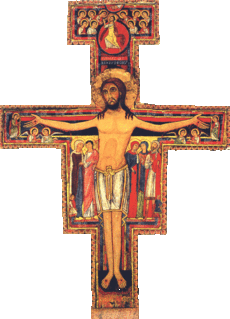 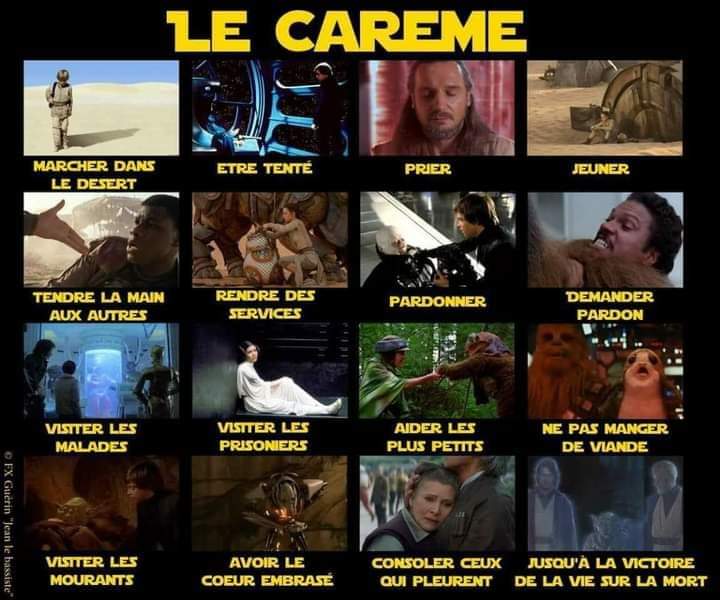 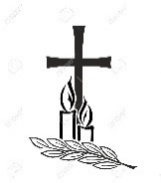 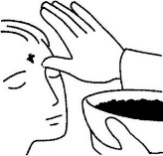 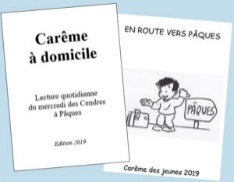 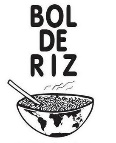 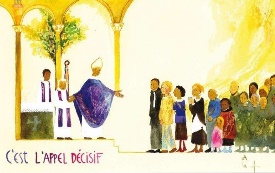 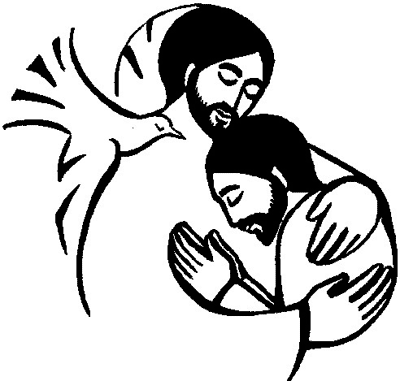 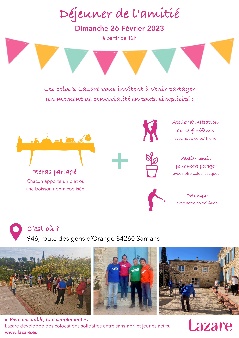 Samedi 18 Février 2023Sainte Bernadette18h00 : Messe à Loriol. Int : Pierre PEYRON             Eglise ChaufféeDimanche 19 Février 20237ème Dim TO10h00 : Messe à Sarrians. Int : Frédéric ELINAND, famille BRES CUNTYLundi 20 Février 202310h30 : Funérailles de Mme REYNAUD Juliette à Sarrians.  15h00 : Obsèques à Sarrians de Sébastien SEGUMardi 21 FévrierSaint Pierre-Damien18h15 : Messe à Sarrians. Int : Eugène VANHOVEMercredi 22 Février  Cendres 18h00 : Chapelet « la France Prie » à ND des Voyageurs. 19h00 : Messe des Cendres à Sarrians. Int : Henri ABRIEUJeudi 23 Février8h00 : Adoration à Loriol. 8h45 : Messe à Loriol. Int : famille CELLESTI Vendredi 24 Février8h00 : Adoration à Sarrians. 8h45 : Messe à Sarrians. Int : Pierrette CHAUVET9h15 : Confessions individuelles. Samedi 25 Février 202318h00 : Messe à Loriol. Int : Charles DARPHIN             Eglise ChaufféeDimanche 26 Février 20231er Dimanche de Carême10h00 : Messe à Sarrians. Int : Frédéric ELINAND, famille BRES CUNTYA Avignon, Appel décisif des catéchumènes. 12h00 : déjeuné de l’amitié à Lazare. 